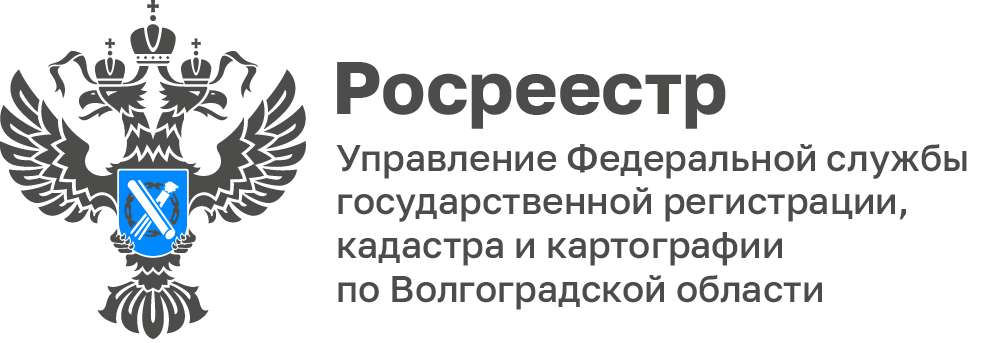 Волгоградский Росреестр рассказал об общих обязанностях арбитражного управляющегоОбщие обязанности арбитражного управляющего - это обязанности, которые несет арбитражный управляющий, назначенный арбитражным судом для проведения любой из процедур банкротства. Указанные обязанности в равной степени возложены и на временного, и на административного, и на внешнего, и на конкурсного, и на финансового управляющего.Арбитражный управляющий, утвержденный арбитражным судом, обязан:принимать меры по защите имущества должника;анализировать финансовое состояние должника и результаты его финансовой, хозяйственной и инвестиционной деятельности;вести реестр требований кредиторов;предоставлять реестр требований кредиторов лицам, требующим проведения общего собрания кредиторов, в течение трех дней с даты поступления требования;в случае выявления признаков административных правонарушений и (или) преступлений сообщать о них в органы, к компетенции которых относятся возбуждение дел об административных правонарушениях и рассмотрение сообщений о преступлениях;предоставлять собранию кредиторов информацию о сделках и действиях, которые влекут или могут повлечь за собой гражданскую ответственность третьих лиц;разумно и обоснованно осуществлять расходы, связанные с исполнением возложенных на него обязанностей в деле о банкротстве;выявлять признаки преднамеренного и фиктивного банкротства;К общим обязанностям арбитражного управляющего, установленным статьей 20.3 Закона о банкротстве, относятся также: обязанность соблюдать в своей деятельности правила профессиональной деятельности арбитражного управляющего, утвержденные саморегулируемой организацией, членом которой он является; обязанность действовать добросовестно и разумно в интересах должника, кредиторов и общества; обязанность в своей деятельности руководствоваться законодательством Российской Федерации; обязанность сохранять конфиденциальность сведений, охраняемых федеральным законом (в том числе сведений, составляющих служебную и коммерческую тайну) и ставших ему известными в связи с исполнением обязанностей арбитражного управляющего. «Хотелось бы обратить внимание граждан на то, что понятия «добросовестность» и «разумность» законодательно не определены, являются понятиями оценочными, в связи с чем вопрос об обязанности арбитражного управляющего действовать добросовестно и разумно не подлежит рассмотрению в рамках административного производства. Критерии добросовестности и разумности определяются судом, который дает оценку правомерности действий арбитражного управляющего», - отмечает руководитель Управления Росреестра по Волгоградской области Наталья Сапега.С уважением,Балановский Ян Олегович,Пресс-секретарь Управления Росреестра по Волгоградской областиMob: +7(937) 531-22-98E-mail: pressa@voru.ru